IKLAN SEBAGAI MEDIA PENYAMPAIAN PESAN MORAL                         Analisis Semiotika pada Iklan Tokopedia edisi Jadikan Ramadhan Kesempatan Terbaik di YoutubeADVERTISING AS A DELIVERY OF MORAL MESSAGES                                                                               Semiotic Analysis on Tokopedia Adverts of Make Raamadhan the Best Chance on YoutubeOleh:                                                                                                                Sofyan Syahrur Ramadhan                                                                                          142050184SKRIPSIUntuk Memperoleh Gelar Sarjana Pada Program Studi Ilmu Komunikasi                                                                                   Fakultas Ilmu Sosial dan Ilmu Politik Universitas Pasundan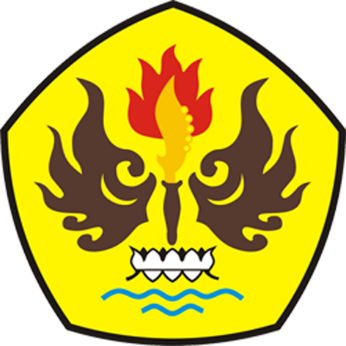 FAKULTAS ILMU SOSIAL DAN ILMU POLITIK UVIVERSITAS PASUNDAN                                           BANDUNG                                                                                      2018